Publicado en  el 20/12/2016 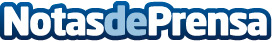 Las actualizaciones de Windows suponen un problema de seguridad para las PYMESEl incorrecto funcionamiento de algunas de las actualizaciones y la automaticidad de estos procesos representan un riesgo para las pequeñas empresas Datos de contacto:Nota de prensa publicada en: https://www.notasdeprensa.es/las-actualizaciones-de-windows-suponen-un Categorias: E-Commerce Ciberseguridad Recursos humanos http://www.notasdeprensa.es